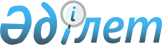 2021-2023 жылдарға арналған аудандық бюджет туралы
					
			Мерзімі біткен
			
			
		
					Түркістан облысы Ордабасы аудандық мәслихатының 2020 жылғы 25 желтоқсандағы № 73/1 шешiмi. Түркістан облысының Әдiлет департаментiнде 2020 жылғы 31 желтоқсанда № 6001 болып тіркелді. Мерзімі өткендіктен қолданыс тоқтатылды
      ЗҚАИ-ның ескертпесі!
      Осы шешім 01.01.2021 бастап қолданысқа енгізіледі.
      Қазақстан Республикасының 2008 жылғы 4 желтоқсандағы Бюджет кодексінің 9 бабының 2 тармағына, 75 бабының 2 тармағына, "Қазақстан Республикасындағы жергілікті мемлекеттік басқару және өзін-өзі басқару туралы" Қазақстан Республикасының 2001 жылғы 23 қаңтардағы Заңының 6 бабының 1 тармағының 1) тармақшасына және Түркістан облыстық мәслихатының 2020 жылғы 11 желтоқсандағы № 54/557-VI "2021-2023 жылдарға арналған облыстық бюджет туралы" Нормативтік құқықтық актілерді мемлекеттік тіркеу тізілімінде №  5953 тіркелген шешіміне сәйкес, Ордабасы ауданының мәслихаты ШЕШІМ ҚАБЫЛДАДЫ:
      1. Ордабасы ауданының 2021-2023 жылдарға арналған аудандық бюджеті тиісінше 1 қосымшаға сәйкес, оның ішінде 2021 жылға мынадай көлемде бекітілсін:
      1) кірістер – 30 504 861 мың теңге:
      салықтық түсімдер – 2 544 736 мың теңге;
      салықтық емес түсімдер – 14 196 мың теңге;
      негізгі капиталды сатудан түсетін түсімдер – 72 501 мың теңге;
      трансферттер түсімі – 27 873 428 мың теңге;
      2) шығындар – 30 792 041 мың теңге;
      3) таза бюджеттік кредиттеу – -102 559 мың теңге:
      бюджеттік кредиттер – 43 755 мың теңге;
      бюджеттік кредиттерді өтеу – 146 314 мың теңге;
      4) қаржы активтерімен операциялар бойынша сальдо – 0:
      қаржы активтерін сатып алу – 0;
      мемлекеттің қаржы активтерін сатудан түсетін түсімдер – 0;
      5) бюджет тапшылығы (профициті) – - 184 621 мың теңге;
      6) бюджет тапшылығын қаржыландыру (профицитін пайдалану) – 184 621 мың теңге:
      қарыздар түсімі – 43 755 мың теңге;
      қарыздарды өтеу – 41 863 мың теңге;
      бюджет қаражатының пайдаланылатын қалдықтары – 182 729 мың теңге.
      Ескерту. 1-тармақ жаңа редакцияда - Түркістан облысы Ордабасы аудандық мәслихатының 28.12.2021 № 17/1 шешiмiмен (01.01.2021 бастап қолданысқа енгізіледі).


      2. 2021 жылы салық түсімдерінен облыстық бюджетке төлем көзінен салық салынатын табыстардан ұсталатын жеке табыс салығы 56 пайыз және әлеуметтік салықтан 48,7 пайыз мөлшерінде бөлу нормативі бекітілсін.
      Ескерту. 2-тармақ жаңа редакцияда - Түркістан облысы Ордабасы аудандық мәслихатының 28.12.2021 № 17/1 шешiмiмен (01.01.2021 бастап қолданысқа енгізіледі).


      3. 2021 жылға облыстық бюджеттен аудандық бюджетке берілетін субвенция мөлшерінің жалпы сомасы 16 099 651 мың теңге болып бекітілсін.
      4. Аудан әкімдігінің 2021 жылға арналған резерві 36 100 мың теңге сомасында бекітілсін. 
      5. Бюджеттік инвестициялық жобаларды (бағдарламаларды) іске асыруға және заңды тұлғалардың жарғылық қорын қалыптастыруға бағытталған бюджеттік бағдарламалар бөлінісінде 2021 жылға арналған аудандық бюджеттік даму бағдарламаларының тізбесі 4-қосымшаға сәйкес бекітілсін.
      6. 2021 жылға аудандық бюджеттен ауыл округі бюджеттеріне берілетін субвенциялар мөлшері 145 914 мың теңге соммасында 5-қосымшаға сәйкес бекітілсін:
      Бадам ауыл округі 0;
      Бөген ауыл округі 13 723 мың теңге;
      Бөржар ауыл округі 8 795 мың теңге;
      Жеңіс ауыл округі 12 782 мың теңге;
      Қарақұм ауыл округі 17 563 мың теңге;
      Қараспан ауыл округі 17 009 мың теңге;
      Қажымұқан ауыл округі 0;
      Төрткөл ауыл округі 6 465 мың теңге;
      Шұбар ауыл округі 12 512 мың теңге;
      Шұбарсу ауыл округі 57 065 мың теңге.
      7. 2021 жылға азаматтық қызметшілер болып табылатын және ауылдық жерде жұмыс істейтін әлеуметтік қамсыздандыру және мәдениет саласындағы мамандарға қызметтің осы түрлерімен қалалық жағдайда айналысатын азаматтық қызметшілердің айлықақыларымен және мөлшерлемелерімен салыстырғанда жиырма бес пайызға жоғарылатылған лауазымдық айлықақылар мен тарифтік мөлшерлемелері бекітілсін.
      8. "Ордабасы ауданының мәслихат аппараты" мемлекеттік мекемесі Қазақстан Республикасының заңнамасында белгіленген тәртіппен:
      1) осы шешімді "Қазақстан Республикасының Әділет Министрлігі Түркістан облысының Әділет департаменті" Республикалық мемлекеттік мекемесінде мемлекеттік тіркелуін;
      2) осы шешімді оны ресми жарияланғаннан кейін Ордабасы ауданының мәслихатының интернет-ресурсына орналастыруды қамтамасыз етсін.
      10. Осы шешім 2021 жылғы 1 қаңтардан бастап қолданысқа енгізіледі. 2021 жылға арналған аудандық бюджет
      Ескерту. 1-қосымша жаңа редакцияда - Түркістан облысы Ордабасы аудандық мәслихатының 28.12.2021 № 17/1 шешiмiмен (01.01.2021 бастап қолданысқа енгізіледі). 2022 жылға арналған аудандық бюджет 2023 жылға арналған аудандық бюджет Бюджеттік инвестициялық жобаларды (бағдарламаларды) іске асыруға және заңды тұлғалардың жарғылық қорын қалыптастыруға бағытталған бюджеттік бағдарламалар бөлінісінде 2021 жылға арналған аудандық бюджеттік даму бағдарламаларының тізбесі
      Ескерту. 4-қосымша жаңа редакцияда - Түркістан облысы Ордабасы аудандық мәслихатының 28.12.2021 № 17/1 шешiмiмен (01.01.2021 бастап қолданысқа енгізіледі). 2021 жылға аудандық бюджеттен ауыл округі бюджеттеріне берілетін субвенциялар мөлшері
					© 2012. Қазақстан Республикасы Әділет министрлігінің «Қазақстан Республикасының Заңнама және құқықтық ақпарат институты» ШЖҚ РМК
				
      Аудандық мәслихат сессиясының төрағасы

К. Кулсариев

      Аудандық мәслихат хатшысы

Б. Садвахасов
Ордабасы аудандық
мәслихатының 2020 жылғы
25 желтоқсандағы № 73/1
шешіміне 1-қосымша
Санаты
Санаты
Санаты
Санаты
Санаты
Сомасы, мың теңге
Сыныбы
Сыныбы
Сыныбы
Сыныбы
Сомасы, мың теңге
Кіші сыныбы
Кіші сыныбы
Кіші сыныбы
Сомасы, мың теңге
Ерекшелігі
Ерекшелігі
Сомасы, мың теңге
Атауы
Сомасы, мың теңге
1. Кірістер
30 504 861
1
Салықтық түсімдер
2 544 736
01
Табыс салығы
1 367 560
1
Корпоративтік табыс салығы
475 440
2
Жеке табыс салығы
892 120
03
Әлеуметтік салық
762 001
1
Әлеуметтік салық
762 001
04
Меншікке салынатын салықтар
325 164
1
Мүлікке салынатын салықтар
323 077
5
Бірыңғай жер салығы 
2 087
05
Тауарларға, жұмыстарға және қызметтерге салынатын ішкі салықтар
68 582
2
Акциздер
45 484
3
Табиғи және басқа ресурстарды пайдаланғаны үшін түсетін түсімдер
4 459
4
Кәсіпкерлік және кәсіби қызметті жүргізгені үшін алынатын алымдар
18 639
08
Заңдық маңызы бар әрекеттерді жасағаны және (немесе) оған уәкілеттігі бар мемлекеттік органдар немесе лауазымды адамдар құжаттар бергені үшін алынатын міндетті төлемдер
21 429
1
Мемлекеттік баж
21 429
2
Салықтық емес түсімдер
14 196
01
Мемлекеттік меншіктен түсетін кірістер
5 089
1
Мемлекеттік кәсіпорындардың таза кірісі бөлігінің түсімдері
65
3
Мемлекет меншігіндегі акциялардың мемлекеттік пакеттеріне дивидендтер
934
5
Мемлекет меншігіндегі мүлікті жалға беруден түсетін кірістер
4 050
7
Мемлекеттік бюджеттен берілген кредиттер бойынша сыйақылар
40
04
Мемлекеттік бюджеттен қаржыландырылатын, сондай-ақ Қазақстан Республикасы Ұлттық Банкінің бюджетінен (шығыстар сметасынан) ұсталатын және қаржыландырылатын мемлекеттік мекемелер салатын айыппұлдар, өсімпұлдар, санкциялар, өндіріп алулар
607
1
Мұнай секторы ұйымдарынан түсетін түсімдерді қоспағанда, мемлекеттік бюджеттен қаржыландырылатын, сондай-ақ Қазақстан Республикасы Ұлттық Банкінің бюджетінен (шығыстар сметасынан) ұсталатын және қаржыландырылатын мемлекеттік мекемелер салатын айыппұлдар, өсімпұлдар, санкциялар, өндіріп алулар
607
06
Басқа да салықтық емес түсімдер
8 500
1
Басқа да салықтық емес түсімдер
8 500
3
Негізгі капиталды сатудан түсетін түсімдер
72 501
01
Мемлекеттік мекемелерге бекітілген мемлекеттік мүлікті сату
4 714
1
Мемлекеттік мекемелерге бекітілген мемлекеттік мүлікті сату
4 714
03
Жерді және материалдық емес активтерді сату
67 787
1
Жерді сату
67 787
4
Трансферттердің түсімдері
27 873 428
02
Мемлекеттік басқарудың жоғары тұрған органдарынан түсетін трасферттер
27 873 428
2
Облыстық бюджеттен түсетін трасферттер
27 873 428
Функционалдық топ
Функционалдық топ
Функционалдық топ
Функционалдық топ
Функционалдық топ
Сомасы, мың теңге
Кіші функция
Кіші функция
Кіші функция
Кіші функция
Сомасы, мың теңге
Бюджеттік бағдарламалардың әкімшісі
Бюджеттік бағдарламалардың әкімшісі
Бюджеттік бағдарламалардың әкімшісі
Сомасы, мың теңге
Бағдарлама
Бағдарлама
Сомасы, мың теңге
Кіші бағдарлама
Сомасы, мың теңге
Атауы
Сомасы, мың теңге
2.Шығындар
30 792 041
01
Жалпы сипаттағы мемлекеттiк қызметтер
1 474 967
1
Мемлекеттiк басқарудың жалпы функцияларын орындайтын өкiлдi, атқарушы және басқа органдар
604 683
112
Аудан (облыстық маңызы бар қала) мәслихатының аппараты
37 551
001
Аудан (облыстық маңызы бар қала) мәслихатының қызметін қамтамасыз ету жөніндегі қызметтер
 37 051
003
Мемлекеттік органның күрделі шығыстары
500
122
Аудан (облыстық маңызы бар қала) әкімінің аппараты
567 132
001
Аудан (облыстық маңызы бар қала) әкімінің қызметін қамтамасыз ету жөніндегі қызметтер
267 764
113
Төменгі тұрған бюджеттерге берілетін нысаналы ағымдағы трансферттер
299 368
2
Қаржылық қызмет
18 225
489
Ауданның (облыстық маңызы бар қаланың) мемлекеттік активтер және сатып алу бөлімі
18 225
001
Жергілікті деңгейде мемлекеттік активтер мен сатып алуды басқару саласындағы мемлекеттік саясатты іске асыру жөніндегі қызметтер
15 021
004
Салық салу мақсатында мүлікті бағалауды жүргізу
2 602
005
Жекешелендіру, коммуналдық меншікті басқару, жекешелендіруден кейінгі қызмет және осыған байланысты дауларды реттеу
602
9
Жалпы сипаттағы өзге де мемлекеттік қызметтер
852 059
458
Ауданның (облыстық маңызы бар қаланың) тұрғын үй-коммуналдық шаруашылығы, жолаушылар көлігі және автомобиль жолдары бөлімі
288 420
001
Жергілікті деңгейде тұрғын үй-коммуналдық шаруашылығы, жолаушылар көлігі және автомобиль жолдары саласындағы мемлекеттік саясатты іске асыру жөніндегі қызметтер
77 115
067
Ведомстволық бағыныстағы мемлекеттік мекемелер мен ұйымдардың күрделі шығыстары
138 029
113
Төменгі тұрған бюджеттерге берілетін нысаналы ағымдағы трансферттер
73 276
459
Ауданның (облыстық маңызы бар қаланың) экономика және қаржы бөлімі
40 641
001
Ауданның (облыстық маңызы бар қаланың) экономикалық саясаттын қалыптастыру мен дамыту, мемлекеттік жоспарлау, бюджеттік атқару және коммуналдық меншігін басқару саласындағы мемлекеттік саясатты іске асыру жөніндегі қызметтер
40 641
467
Ауданның (облыстық маңызы бар қаланың) құрылыс бөлімі
522 998
040
Мемлекеттік органдардың объектілерін дамыту
522 998
02
Қорғаныс
316 612
1
Әскери мұқтаждар
15 485
122
Аудан (облыстық маңызы бар қала) әкімінің аппараты
15 485
005
Жалпыға бірдей әскери міндетті атқару шеңберіндегі іс-шаралар
15 485
2
Төтенше жағдайлар жөніндегі жұмыстарды ұйымдастыру
301 127
122
Аудан (облыстық маңызы бар қала) әкімінің аппараты
301 127
006
Аудан (облыстық маңызы бар қала) ауқымындағы төтенше жағдайлардың алдын алу және оларды жою
298 272
007
Аудандық (қалалық) ауқымдағы дала өрттерінің, сондай-ақ мемлекеттік өртке қарсы қызмет органдары құрылмаған елдi мекендерде өрттердің алдын алу және оларды сөндіру жөніндегі іс-шаралар
2 855
03
Қоғамдық тәртіп, қауіпсіздік, құқықтық, сот, қылмыстық-атқару қызметі
78 398
9
Қоғамдық тәртіп және қауіпсіздік саласындағы басқа да қызметтер
78 398
458
Ауданның (облыстық маңызы бар қаланың) тұрғын үй-коммуналдық шаруашылығы, жолаушылар көлігі және автомобиль жолдары бөлімі
78 398
021
Елдi мекендерде жол қозғалысы қауiпсiздiгін қамтамасыз ету
78 398
06
Әлеуметтiк көмек және әлеуметтiк қамсыздандыру
2 116 675
1
Әлеуметтiк қамсыздандыру
936 169
451
Ауданның (облыстық маңызы бар қаланың) жұмыспен қамту және әлеуметтік бағдарламалар бөлімі
936 169
005
Мемлекеттік атаулы әлеуметтік көмек
936 169
2
Әлеуметтік көмек 
1 083 628
451
Ауданның (облыстық маңызы бар қаланың) жұмыспен қамту және әлеуметтік бағдарламалар бөлімі
1 083 628
002
Жұмыспен қамту бағдарламасы
501 628
004
Ауылдық жерлерде тұратын денсаулық сақтау, білім беру, әлеуметтік қамтамасыз ету, мәдениет, спорт және ветеринар мамандарына отын сатып алуға Қазақстан Республикасының заңнамасына сәйкес әлеуметтік көмек көрсету
28 068
007
Жергілікті өкілетті органдардың шешімі бойынша мұқтаж азаматтардың жекелеген топтарына әлеуметтік көмек
173 197
010
Үйден тәрбиеленіп оқытылатын мүгедек балаларды материалдық қамтамасыз ету
4 815
014
Мұқтаж азаматтарға үйде әлеуметтiк көмек көрсету
115 214
015
Зейнеткерлер мен мүгедектерге әлеуметтiк қызмет көрсету аумақтық орталығы
17 230
017
Оңалтудың жеке бағдарламасына сәйкес мұқтаж мүгедектердi протездік-ортопедиялық көмек,сурдотехникалық құралдар, тифлотехникалық құралдар, санаторий-курорттық емделу, мiндеттi гигиеналық құралдармен қамтамасыз ету, арнаулы жүріп-тұру құралдары, қозғалуға қиындығы бар бірінші топтағы мүгедектерге жеке көмекшінің және есту бойынша мүгедектерге қолмен көрсететiн тіл маманының қызметтерімен қамтамасыз ету
149 434
023
Жұмыспен қамту орталықтарының қызметін қамтамасыз ету
94 042
9
Әлеуметтiк көмек және әлеуметтiк қамтамасыз ету салаларындағы өзге де қызметтер
96 878
451
Ауданның (облыстық маңызы бар қаланың) жұмыспен қамту және әлеуметтік бағдарламалар бөлімі
96 878
001
Жергілікті деңгейде халық үшін әлеуметтік бағдарламаларды жұмыспен қамтуды қамтамасыз етуді іске асыру саласындағы мемлекеттік саясатты іске асыру жөніндегі қызметтер
83 878
011
Жәрдемақыларды және басқа да әлеуметтік төлемдерді есептеу, төлеу мен жеткізу бойынша қызметтерге ақы төлеу
8 000
050
Қазақстан Республикасында мүгедектердің құқықтарын қамтамасыз етуге және өмір сүру сапасын жақсарту
5 000
07
Тұрғын үй-коммуналдық шаруашылық
5 904 268 
1
Тұрғын үй шаруашылығы
3 049 607
458
Ауданның (облыстық маңызы бар қаланың) тұрғын үй-коммуналдық шаруашылығы, жолаушылар көлігі және автомобиль жолдары бөлімі
2 129 239
033
Инженерлік-коммуникациялық инфрақұрылымды жобалау, дамыту және (немесе) жайластыру
2 129 239
467
Ауданның (облыстық маңызы бар қаланың) құрылыс бөлімі
920 368
003
Коммуналдық тұрғын үй қорының тұрғын үйін жобалау және (немесе) салу, реконструкциялау
7 364
004
Инженерлік-коммуникациялық инфрақұрылымды жобалау, дамыту және (немесе) жайластыру
913 004
2
Коммуналдық шаруашылық
2 040 319
458
Ауданның (облыстық маңызы бар қаланың) тұрғын үй-коммуналдық шаруашылығы, жолаушылар көлігі және автомобиль жолдары бөлімі
2 040 319
012
Сумен жабдықтау және су бұру жүйесінің жұмыс істеуі
240 000
048
Қаланы және елді мекендерді абаттандыруды дамыту
280 957
058
Елді мекендердегі сумен жабдықтау және су бұру жүйелерін дамыту
1 519 362
3
Елді-мекендерді көркейту
814 342
458
Ауданның (облыстық маңызы бар қаланың) тұрғын үй-коммуналдық шаруашылығы, жолаушылар көлігі және автомобиль жолдары бөлімі
814 342
015
Елдi мекендердегі көшелердi жарықтандыру
354 683
018
Елдi мекендердi абаттандыру және көгалдандыру
459 659
08
Мәдениет, спорт, туризм және ақпараттық кеңістiк
1 317 760
1
Мәдениет саласындағы қызмет
623 090
455
Ауданның (облыстық маңызы бар қаланың) мәдениет және тілдерді дамыту бөлімі
593 090
003
Мәдени-демалыс жұмысын қолдау
593 090
467
Ауданның (облыстық маңызы бар қаланың) құрылыс бөлімі
30 000
011
Мәдениет объектілерін дамыту
30 000
2
Спорт
68 253
465
Ауданның (облыстық маңызы бар қаланың) дене шынықтыру және спорт бөлімі
68 253
001
Жергілікті деңгейде дене шынықтыру және спорт саласындағы мемлекеттік саясатты іске асыру жөніндегі қызметтер
13 623
005
Ұлттық және бұқаралық спорт түрлерін дамыту
11 234
006
Аудандық (облыстық маңызы бар қалалық) деңгейде спорттық жарыстар өткiзу
26 774
007
Әртүрлi спорт түрлерi бойынша аудан (облыстық маңызы бар қала) құрама командаларының мүшелерiн дайындау және олардың облыстық спорт жарыстарына қатысуы
16 622
3
Ақпараттық кеңістік
143 298
455
Ауданның (облыстық маңызы бар қаланың) мәдениет және тілдерді дамыту бөлімі
113 689
006
Аудандық (қалалық) кiтапханалардың жұмыс iстеуi
103 844
007
Мемлекеттiк тiлдi және Қазақстан халқының басқа да тiлдерін дамыту
9 845
456
Ауданның (облыстық маңызы бар қаланың) ішкі саясат бөлімі
29 609
002
Мемлекеттік ақпараттық саясат жүргізу жөніндегі қызметтер
29 609
9
Мәдениет, спорт, туризм және ақпараттық кеңiстiктi ұйымдастыру жөнiндегi өзге де қызметтер
483 119
455
Ауданның (облыстық маңызы бар қаланың) мәдениет және тілдерді дамыту бөлімі
381 359
001
Жергілікті деңгейде тілдерді және мәдениетті дамыту саласындағы мемлекеттік саясатты іске асыру жөніндегі қызметтер
11 323
032
Ведомстволық бағыныстағы мемлекеттік мекемелер мен ұйымдардың күрделі шығыстары
370 036
456
Ауданның (облыстық маңызы бар қаланың) ішкі саясат бөлімі
101 760
001
Жергілікті деңгейде ақпарат, мемлекеттілікті нығайту және азаматтардың әлеуметтік сенімділігін қалыптастыру саласында мемлекеттік саясатты іске асыру жөніндегі қызметтер
59 867
003
Жастар саясаты саласында іс-шараларды іске асыру
41 893
09
Отын-энергетика кешенi және жер қойнауын пайдалану
2 631 601
1
Отын және энергетика
 6 213
458
Ауданның (облыстық маңызы бар қаланың) тұрғын үй-коммуналдық шаруашылығы, жолаушылар көлігі және автомобиль жолдары бөлімі
6 213
019
Жылу-энергетикалық жүйені дамыту
6 213
9
Отын-энергетика кешені және жер қойнауын пайдалану саласындағы өзге де қызметтер
2 625 388
458
Ауданның (облыстық маңызы бар қаланың) тұрғын үй-коммуналдық шаруашылығы, жолаушылар көлігі және автомобиль жолдары бөлімі
2 625 388
036
Газ тасымалдау жүйесін дамыту
2 625 388
10
Ауыл, су, орман, балық шаруашылығы, ерекше қорғалатын табиғи аумақтар, қоршаған ортаны және жануарлар дүниесін қорғау, жер қатынастары
93 150
1
Ауыл шаруашылығы
38 688
462
Ауданның (облыстық маңызы бар қаланың) ауыл шаруашылығы бөлімі
38 688
001
Жергілікті деңгейде ауыл шаруашылығы саласындағы мемлекеттік саясатты іске асыру жөніндегі қызметтер
38 688
6
Жер қатынастары
30 878
463
Ауданның (облыстық маңызы бар қаланың) жер қатынастары бөлімі
30 878
001
Аудан (облыстық маңызы бар қала) аумағында жер қатынастарын реттеу саласындағы мемлекеттік саясатты іске асыру жөніндегі қызметтер
27 990
006
Аудандардың, облыстық маңызы бар, аудандық маңызы бар қалалардың, кенттердiң, ауылдардың, ауылдық округтердiң шекарасын белгiлеу кезiнде жүргiзiлетiн жерге орналастыру
2 888
9
Ауыл, су, орман, балық шаруашылығы, қоршаған ортаны қорғау және жер қатынастары саласындағы басқа да қызметтер
23 584
459
Ауданның (облыстық маңызы бар қаланың) экономика және қаржы бөлімі
18 784
099
Мамандарға әлеуметтік қолдау көрсету жөніндегі шараларды іске асыру
18 784
462
Ауданның (облыстық маңызы бар қаланың) ауыл шаруашылығы бөлімі
4 800
099
Мамандарға әлеуметтік қолдау көрсету жөніндегі шараларды іске асыру
4 800
11
Өнеркәсіп, сәулет, қала құрылысы және құрылыс қызметі
322 898
2
Сәулет, қала құрылысы және құрылыс қызметі
322 898
467
Ауданның (облыстық маңызы бар қаланың) құрылыс бөлімі
307 355
001
Жергілікті деңгейде құрылыс саласындағы мемлекеттік саясатты іске асыру жөніндегі қызметтер
128 286
017
Мемлекеттік органның күрделі шығыстары
179 069
468
Ауданның (облыстық маңызы бар қаланың) сәулет және қала құрылысы бөлімі
15 543
001 
Жергілікті деңгейде сәулет және қала құрылысы саласындағы мемлекеттік саясатты іске асыру жөніндегі қызметтер
15 543
12
Көлiк және коммуникация
1 281 663
1
Автомобиль көлiгi
1 273 781
458
Ауданның (облыстық маңызы бар қаланың) тұрғын үй-коммуналдық шаруашылығы, жолаушылар көлігі және автомобиль жолдары бөлімі
1 273 781
023
Автомобиль жолдарының жұмыс істеуін қамтамасыз ету
104 215
045
Аудандық маңызы бар автомобиль жолдарын және елді-мекендердің көшелерін күрделі және орташа жөндеу
1 169 566
9
Көлiк және коммуникациялар саласындағы өзге де қызметтер
7 882
458
Ауданның (облыстық маңызы бар қаланың) тұрғын үй-коммуналдық шаруашылығы, жолаушылар көлігі және автомобиль жолдары бөлімі
7 882
037
Әлеуметтік маңызы бар қалалық (ауылдық), қала маңындағы және ауданішілік қатынастар бойынша жолаушылар тасымалдарын субсидиялау
7 882
13
Басқалар
1 852 829
3
Кәсiпкерлiк қызметтi қолдау және бәсекелестікті қорғау
25 261
469
Ауданның (облыстық маңызы бар қаланың) кәсіпкерлік бөлімі
25 261
001
Жергілікті деңгейде кәсіпкерлікті дамыту саласындағы мемлекеттік саясатты іске асыру жөніндегі қызметтер
25 261
9
Басқалар
1 827 568
459
Ауданның (облыстық маңызы бар қаланың) экономика және қаржы бөлімі
66 267
012
Ауданның (облыстық маңызы бар қаланың) жергілікті атқарушы органының резерві
66 267
458
Ауданның (облыстық маңызы бар қаланың) тұрғын үй-коммуналдық шаруашылығы, жолаушылар көлігі және автомобиль жолдары бөлімі
1 424 802
062
"Ауыл-Ел бесігі" жобасы шеңберінде ауылдық елді мекендердегі әлеуметтік және инженерлік инфрақұрылым бойынша іс-шараларды іске асыру
1 424 802
467
Ауданның (облыстық маңызы бар қаланың) құрылыс бөлімі
336 499
079
"Ауыл-Ел бесігі" жобасы шеңберінде ауылдық елді мекендердегі әлеуметтік және инженерлік инфрақұрылымдарды дамыту
336 499
14
Борышқа қызмет көрсету
41
1
Борышқа қызмет көрсету
41
459
Ауданның (облыстық маңызы бар қаланың) экономика және қаржы бөлімі
41
021
Жергілікті атқарушы органдардың облыстық бюджеттен қарыздар бойынша сыйақылар мен өзге де төлемдерді төлеу бойынша борышына қызмет көрсету
41
15
Трансферттер
13 401 179
1
Трансферттер
13 401 179
459
Ауданның (облыстық маңызы бар қаланың) экономика және қаржы бөлімі
13 401 179
006
Пайдаланылмаған (толық пайдаланылмаған) нысаналы трансферттерді қайтару
94
024
Заңнаманы өзгертуге байланысты жоғары тұрған бюджеттің шығындарын өтеуге төменгі тұрған бюджеттен ағымдағы нысаналы трансферттер
13 255 171
038
Субвенциялар
145 914
3. Таза бюджеттік кредиттеу
-102 559
Функционалдық топ
Функционалдық топ
Функционалдық топ
Функционалдық топ
Функционалдық топ
Сомасы, мың теңге
Кіші функция
Кіші функция
Кіші функция
Кіші функция
Сомасы, мың теңге
Бюджеттік бағдарламалардың әкімшісі
Бюджеттік бағдарламалардың әкімшісі
Бюджеттік бағдарламалардың әкімшісі
Сомасы, мың теңге
Бағдарлама
Бағдарлама
Сомасы, мың теңге
Кіші бағдарлама
Сомасы, мың теңге
Атауы
Сомасы, мың теңге
Бюджеттік кредиттер
43 755
10
Ауыл, су, орман, балық шаруашылығы, ерекше қорғалатын табиғи аумақтар, қоршаған ортаны және жануарлар дүниесін қорғау, жер қатынастары
43 755
9
Ауыл, су, орман, балық шаруашылығы, қоршаған ортаны қорғау және жер қатынастары саласындағы басқа да қызметтер
43 755
459
Ауданның (облыстық маңызы бар қаланың) экономика және қаржы бөлімі
43 755
018
Мамандарды әлеуметтік қолдау шараларын іске асыру үшін бюджеттік кредиттер
43 755
Санаты
Санаты
Санаты
Санаты
Санаты
Сомасы, мың теңге
Сыныбы
Сыныбы
Сыныбы
Сыныбы
Сомасы, мың теңге
Кіші сыныбы
Кіші сыныбы
Кіші сыныбы
Сомасы, мың теңге
Ерекшелігі
Ерекшелігі
Сомасы, мың теңге
Атауы
Сомасы, мың теңге
Бюджеттік кредиттерді өтеу
146 314
5
Бюджеттік кредиттерді өтеу
146 314
1
Бюджеттік кредиттерді өтеу
146 314
1
Мемлекеттік бюджеттен берілген бюджеттік кредиттерді өтеу
146 314
13
Жеке тұлғаларға жергілікті бюджеттен берілген бюджеттік кредиттерді өтеу
146 314
4. Қаржы активтерімен операциялар бойынша сальдо
0
Қаржы активтерін сатып алу
0
Мемлекеттің қаржы активтерін сатудан түсетін түсімдер
0
5. Бюджет тапшылығы (профицит)
-184 621
6. Бюджет тапшылығын қаржыландыру (профицитін пайдалану)
184 621
Санаты
Санаты
Санаты
Санаты
Санаты
Сомасы, мың теңге
Сыныбы
Сыныбы
Сыныбы
Сыныбы
Сомасы, мың теңге
Кіші сыныбы
Кіші сыныбы
Кіші сыныбы
Сомасы, мың теңге
Ерекшелігі
Ерекшелігі
Сомасы, мың теңге
Атауы
Сомасы, мың теңге
Қарыздар түсімі
43 755
7
Қарыздар түсімі
43 755
01
Мемлекеттік ішкі қарыздар
43 755
2
Қарыз алу келісім-шарттары
43 755
03
Ауданның (облыстық маңызы бар қаланың) жергілікті атқарушы органы алатын қарыздар
43 755
Функционалдық топ
Функционалдық топ
Функционалдық топ
Функционалдық топ
Функционалдық топ
Сомасы, мың теңге
Кіші функция
Кіші функция
Кіші функция
Кіші функция
Сомасы, мың теңге
Бюджеттік бағдарламалардың әкімшісі
Бюджеттік бағдарламалардың әкімшісі
Бюджеттік бағдарламалардың әкімшісі
Сомасы, мың теңге
Бағдарлама
Бағдарлама
Сомасы, мың теңге
Кіші бағдарлама
Сомасы, мың теңге
Атауы
Сомасы, мың теңге
Қарыздарды өтеу
41 863
16
Қарыздарды өтеу
41 863
1
Қарыздарды өтеу
41 863
459
Ауданның (облыстық маңызы бар қаланың) экономика және қаржы бөлімі
41 863
005
Жергілікті атқарушы органның жоғары тұрған бюджет алдындағы борышын өтеу
41 863
Санаты
Санаты
Санаты
Санаты
Санаты
Сомасы, мың теңге
Сыныбы
Сыныбы
Сыныбы
Сыныбы
Сомасы, мың теңге
Кіші сыныбы
Кіші сыныбы
Кіші сыныбы
Сомасы, мың теңге
Ерекшелігі
Ерекшелігі
Сомасы, мың теңге
Атауы
Сомасы, мың теңге
Бюджет қаражатының пайдаланылатын қалдықтары
182 729
8
Бюджет қаражатының пайдаланылатын қалдықтары
182 729
01
Бюджет қаражаты қалдықтары
182 729
1
Бюджет қаражатының бос қалдықтары
182 729
01
Бюджет қаражатының бос қалдықтары
182 729Ордабасы аудандық
мәслихатының 2020 жылғы
25 желтоқсандағы № 73/1
шешіміне 2-қосымша
Санаты
Санаты
Санаты
Санаты
Санаты
Сомасы, мың теңге
Сыныбы
Сыныбы
Сыныбы
Сыныбы
Сомасы, мың теңге
Кіші сыныбы
Кіші сыныбы
Кіші сыныбы
Сомасы, мың теңге
Ерекшелігі
Ерекшелігі
Сомасы, мың теңге
Атауы
Сомасы, мың теңге
1. Кірістер
17 863 813
1
Салықтық түсімдер
1 522 768
01
Табыс салығы
701 851
1
Корпоративтік табыс салығы
194 794
2
Жеке табыс салығы
507 057
03
Әлеуметтік салық
489 125
1
Әлеуметтік салық
489 125
04
Меншікке салынатын салықтар
265 731
1
Мүлікке салынатын салықтар
265 731
05
Тауарларға, жұмыстарға және қызметтерге салынатын ішкі салықтар
48 638
2
Акциздер
17 337
3
Табиғи және басқа ресурстарды пайдаланғаны үшін түсетін түсімдер
4 501
4
Кәсіпкерлік және кәсіби қызметті жүргізгені үшін алынатын алымдар
26 800
07
Басқа да салықтар
817
01
Басқа да салықтар
817
08
Заңдық маңызы бар әрекеттерді жасағаны және (немесе) оған уәкілеттігі бар мемлекеттік органдар немесе лауазымды адамдар құжаттар бергені үшін алынатын міндетті төлемдер
16 606
1
Мемлекеттік баж
16 606
2
Салықтық емес түсімдер
12 037
01
Мемлекеттік меншіктен түсетін кірістер
8 895
1
Мемлекеттік кәсіпорындардың таза кірісі бөлігінің түсімдері
637
3
Мемлекет меншігіндегі акциялардың мемлекеттік пакетіне дивидендтер
316
5
Мемлекет меншігіндегі мүлікті жалға беруден түсетін кірістер
7 900
7
Мемлекеттік бюджеттен берілген кредиттер бойынша сыйақылар
42
06
Басқа да салықтық емес түсімдер
3 142
1
Басқа да салықтық емес түсімдер
3 142
3
Негізгі капиталды сатудан түсетін түсімдер
0
4
Трансферттердің түсімдері
16 329 008
02
Мемлекеттік басқарудың жоғары тұрған органдарынан түсетін трасферттер
16 329 008
2
Облыстық бюджеттен түсетін трасферттер
16 329 008
Функционалдық топ
Функционалдық топ
Функционалдық топ
Функционалдық топ
Функционалдық топ
Сомасы, мың теңге
Кіші функция
Кіші функция
Кіші функция
Кіші функция
Сомасы, мың теңге
Бюджеттік бағдарламалардың әкімшісі
Бюджеттік бағдарламалардың әкімшісі
Бюджеттік бағдарламалардың әкімшісі
Сомасы, мың теңге
Бағдарлама
Бағдарлама
Сомасы, мың теңге
Кіші бағдарлама
Сомасы, мың теңге
Атауы
Сомасы, мың теңге
2.Шығындар
17 863 813
01
Жалпы сипаттағы мемлекеттiк қызметтер
1 273 248
1
Мемлекеттiк басқарудың жалпы функцияларын орындайтын өкiлдi, атқарушы және басқа органдар
227 563
112
Аудан (облыстық маңызы бар қала) мәслихатының аппараты
28 198
001
Аудан (облыстық маңызы бар қала) мәслихатының қызметін қамтамасыз ету жөніндегі қызметтер
27 638
003
Мемлекеттік органның күрделі шығыстары
560
122
Аудан (облыстық маңызы бар қала) әкімінің аппараты
199 365
001
Аудан (облыстық маңызы бар қала) әкімінің қызметін қамтамасыз ету жөніндегі қызметтер
195 865
113
Жергілікті бюджеттерден берілетін ағымдағы нысаналы трансферттер
3 500
2
Қаржылық қызмет
19 260
489
Ауданның (облыстық маңызы бар қаланың) мемлекеттік активтер және сатып алу бөлімі
19 260
001
Жергілікті деңгейде мемлекеттік активтер мен сатып алуды басқару саласындағы мемлекеттік саясатты іске асыру жөніндегі қызметтер
13 768
004
Салық салу мақсатында мүлікті бағалауды жүргізу
2 492
005
Жекешелендіру, коммуналдық меншікті басқару, жекешелендіруден кейінгі қызмет және осыған байланысты дауларды реттеу
3 000
9
Жалпы сипаттағы өзге де мемлекеттік қызметтер
1 026 425
458
Ауданның (облыстық маңызы бар қаланың) тұрғын үй-коммуналдық шаруашылығы, жолаушылар көлігі және автомобиль жолдары бөлімі
447 438
001
Жергілікті деңгейде тұрғын үй-коммуналдық шаруашылығы, жолаушылар көлігі және автомобиль жолдары саласындағы мемлекеттік саясатты іске асыру жөніндегі қызметтер
45 329
067
Ведомстволық бағыныстағы мемлекеттік мекемелер мен ұйымдардың күрделі шығыстары
402 109
459
Ауданның (облыстық маңызы бар қаланың) экономика және қаржы бөлімі
34 095
001
Ауданның (облыстық маңызы бар қаланың) экономикалық саясаттын қалыптастыру мен дамыту, мемлекеттік жоспарлау, бюджеттік атқару және коммуналдық меншігін басқару саласындағы мемлекеттік саясатты іске асыру жөніндегі қызметтер
34 095
467
Ауданның (облыстық маңызы бар қаланың) құрылыс бөлімі
544 892
040
Мемлекеттік органдардың объектілерін дамыту
544 892
02
Қорғаныс
117 685
1
Әскери мұқтаждар
14 685
122
Аудан (облыстық маңызы бар қала) әкімінің аппараты
14 685
005
Жалпыға бірдей әскери міндетті атқару шеңберіндегі іс-шаралар
14 685
2
Төтенше жағдайлар жөніндегі жұмыстарды ұйымдастыру
103 000
122
Аудан (облыстық маңызы бар қала) әкімінің аппараты
103 000
006
Аудан (облыстық маңызы бар қала) ауқымындағы төтенше жағдайлардың алдын алу және оларды жою
100 000
007
Аудандық (қалалық) ауқымдағы дала өрттерінің, сондай-ақ мемлекеттік өртке қарсы қызмет органдары құрылмаған елдi мекендерде өрттердің алдын алу және оларды сөндіру жөніндегі іс-шаралар
3 000
03
Қоғамдық тәртіп, қауіпсіздік, құқықтық, сот, қылмыстық атқару қызметі
81 462
9
Қоғамдық тәртіп және қауіпсіздік саласындағы басқа да қызметтер
81 462
458
Ауданның (облыстық маңызы бар қаланың) тұрғын үй-коммуналдық шаруашылығы, жолаушылар көлігі және автомобиль жолдары бөлімі
81 462
021
Елдi мекендерде жол қозғалысы қауiпсiздiгін қамтамасыз ету
81 462
06
Әлеуметтік көмек және әлеуметтік қамтамасыздандыру
489 501
1
Әлеуметтiк қамсыздандыру
70 000
451
Ауданның (облыстық маңызы бар қаланың) жұмыспен қамту және әлеуметтік бағдарламалар бөлімі
70 000
005
Мемлекеттік атаулы әлеуметтік көмек
70 000
2
Әлеуметтік көмек 
362 922
451
Ауданның (облыстық маңызы бар қаланың) жұмыспен қамту және әлеуметтік бағдарламалар бөлімі
362 922
002
Жұмыспен қамту бағдарламасы
41 110
004
Ауылдық жерлерде тұратын денсаулық сақтау, білім беру, әлеуметтік қамтамасыз ету, мәдениет, спорт және ветеринар мамандарына отын сатып алуға Қазақстан Республикасының заңнамасына сәйкес әлеуметтік көмек көрсету
28 068
006
Тұрғын үйге көмек көрсету
1 790
007
Жергілікті өкілетті органдардың шешімі бойынша мұқтаж азаматтардың жекелеген топтарына әлеуметтік көмек
101 068
010
Үйден тәрбиеленіп оқытылатын мүгедек балаларды материалдық қамтамасыз ету
4 815
014
Мұқтаж азаматтарға үйде әлеуметтiк көмек көрсету
58 315
015
Зейнеткерлер мен мүгедектерге әлеуметтiк қызмет көрсету аумақтық орталығы
7 103
017
Оңалтудың жеке бағдарламасына сәйкес мұқтаж мүгедектердi мiндеттi гигиеналық құралдармен қамтамасыз ету, қозғалуға қиындығы бар бірінші топтағы мүгедектерге жеке көмекшінің және есту бойынша мүгедектерге қолмен көрсететiн тіл маманының қызметтерін ұсыну
50 752
023
Жұмыспен қамту орталықтарының қызметін қамтамасыз ету
69 901
9
Әлеуметтiк көмек және әлеуметтiк қамтамасыз ету салаларындағы өзге де қызметтер
56 579
451
Ауданның (облыстық маңызы бар қаланың) жұмыспен қамту және әлеуметтік бағдарламалар бөлімі
56 579
001
Жергілікті деңгейде халық үшін әлеуметтік бағдарламаларды жұмыспен қамтуды қамтамасыз етуді іске асыру саласындағы мемлекеттік саясатты іске асыру жөніндегі қызметтер
37 579
011
Жәрдемақыларды және басқа да әлеуметтік төлемдерді есептеу, төлеу мен жеткізу бойынша қызметтерге ақы төлеу
15 000
050
Қазақстан Республикасында мүгедектердің құқықтарын қамтамасыз етуге және өмір сүру сапасын жақсарту
4 000
07
Тұрғын үй-коммуналдық шаруашылық
885 742
1
Тұрғын үй шаруашылығы
40 731
458
Ауданның (облыстық маңызы бар қаланың) тұрғын үй-коммуналдық шаруашылығы, жолаушылар көлігі және автомобиль жолдары бөлімі
17 384
033
Инженерлік-коммуникациялық инфрақұрылымды жобалау, дамыту және (немесе) жайластыру
17 384
467
Ауданның (облыстық маңызы бар қаланың) құрылыс бөлімі
23 347
003
Коммуналдық тұрғын үй қорының тұрғын үйін жобалау және (немесе) салу, реконструкциялау
5 914
004
Инженерлік-коммуникациялық инфрақұрылымды жобалау, дамыту және (немесе) жайластыру
17 433
2
Коммуналдық шаруашылық
218 485
458
Ауданның (облыстық маңызы бар қаланың) тұрғын үй-коммуналдық шаруашылығы, жолаушылар көлігі және автомобиль жолдары бөлімі
218 485
012
Сумен жабдықтау және су бұру жүйесінің жұмыс істеуі
179 420
058
Елді мекендердегі сумен жабдықтау және су бұру жүйелерін дамыту
39 065
3
Елді-мекендерді көркейту
626 526
458
Ауданның (облыстық маңызы бар қаланың) тұрғын үй-коммуналдық шаруашылығы, жолаушылар көлігі және автомобиль жолдары бөлімі
626 526
015
Елдi мекендердегі көшелердi жарықтандыру
188 286
017
Жерлеу орындарын ұстау және туыстары жоқ адамдарды жерлеу
50
018
Елдi мекендердi абаттандыру және көгалдандыру
438 190
08
Мәдениет,спорт, туризм және ақпараттық кеңістік
459 873
1
Мәдениет саласындағы қызмет
195 219
455
Ауданның (облыстық маңызы бар қаланың) мәдениет және тілдерді дамыту бөлімі
195 219
003
Мәдени-демалыс жұмысын қолдау
195 219
2
Спорт
34 903
465
Ауданның (облыстық маңызы бар қаланың) дене шынықтыру және спорт бөлімі
34 903
001
Жергілікті деңгейде дене шынықтыру және спорт саласындағы мемлекеттік саясатты іске асыру жөніндегі қызметтер
10 781
006
Аудандық (облыстық маңызы бар қалалық) деңгейде спорттық жарыстар өткiзу
10 000
007
Әртүрлi спорт түрлерi бойынша аудан (облыстық маңызы бар қала) құрама командаларының мүшелерiн дайындау және олардың облыстық спорт жарыстарына қатысуы
14 122
3
Ақпараттық кеңістік
137 396
455
Ауданның (облыстық маңызы бар қаланың) мәдениет және тілдерді дамыту бөлімі
101 778
006
Аудандық (қалалық) кiтапханалардың жұмыс iстеуi
91 933
007
Мемлекеттiк тiлдi және Қазақстан халқының басқа да тiлдерін дамыту
9 845
456
Ауданның (облыстық маңызы бар қаланың) ішкі саясат бөлімі
35 618
002
Мемлекеттік ақпараттық саясат жүргізу жөніндегі қызметтер
35 618
9
Мәдениет, спорт, туризм және ақпараттық кеңiстiктi ұйымдастыру жөнiндегi өзге де қызметтер
92 355
455
Ауданның (облыстық маңызы бар қаланың) мәдениет және тілдерді дамыту бөлімі
8 694
001
Жергілікті деңгейде тілдерді және мәдениетті дамыту саласындағы мемлекеттік саясатты іске асыру жөніндегі қызметтер
8 694
456
Ауданның (облыстық маңызы бар қаланың) ішкі саясат бөлімі
83 661
001
Жергілікті деңгейде ақпарат, мемлекеттілікті нығайту және азаматтардың әлеуметтік сенімділігін қалыптастыру саласында мемлекеттік саясатты іске асыру жөніндегі қызметтер
41 636
003
Жастар саясаты саласында іс-шараларды іске асыру
42 025
09
Отын-энергетика кешенi және жер қойнауын пайдалану
296 895
9
Отын-энергетика кешені және жер қойнауын пайдалану саласындағы өзге де қызметтер
296 895
458
Ауданның (облыстық маңызы бар қаланың) тұрғын үй-коммуналдық шаруашылығы, жолаушылар көлігі және автомобиль жолдары бөлімі
296 895
036
Газ тасымалдау жүйесін дамыту
296 895
10
Ауыл, су, орман, балық шаруашылығы, ерекше қорғалатын табиғи аумақтар, қоршаған ортаны және жануарлар дүниесін қорғау, жер қатынастары
84 829
1
Ауыл шаруашылығы
21 081
462
Ауданның (облыстық маңызы бар қаланың) ауыл шаруашылығы бөлімі
21 081
001
Жергілікті деңгейде ауыл шаруашылығы саласындағы мемлекеттік саясатты іске асыру жөніндегі қызметтер
21 081
6
Жер қатынастары
24 347
463
Ауданның (облыстық маңызы бар қаланың) жер қатынастары бөлімі
24 347
001
Аудан (облыстық маңызы бар қала) аумағында жер қатынастарын реттеу саласындағы мемлекеттік саясатты іске асыру жөніндегі қызметтер
21 459
006
Аудандардың, облыстық маңызы бар, аудандық маңызы бар қалалардың, кенттердiң, ауылдардың, ауылдық округтердiң шекарасын белгiлеу кезiнде жүргiзiлетiн жерге орналастыру
2 888
9
Ауыл, су, орман, балық шаруашылығы, қоршаған ортаны қорғау және жер қатынастары саласындағы басқа да қызметтер
39 401
459
Ауданның (облыстық маңызы бар қаланың) экономика және қаржы бөлімі
33 501
099
Мамандарға әлеуметтік қолдау көрсету жөніндегі шараларды іске асыру
33 501
462
Ауданның (облыстық маңызы бар қаланың) ауыл шаруашылығы бөлімі
5 900
099
Мамандарға әлеуметтік қолдау көрсету жөніндегі шараларды іске асыру
5 900
11
Өнеркәсіп, сәулет, қала құрылысы және құрылыс қызметі
211 285
2
Сәулет, қала құрылысы және құрылыс қызметі
211 285
467
Ауданның (облыстық маңызы бар қаланың) құрылыс бөлімі
199 263
001
Жергілікті деңгейде құрылыс саласындағы мемлекеттік саясатты іске асыру жөніндегі қызметтер
120 256
017
Мемлекеттік органның күрделі шығыстары
79 007
468
Ауданның (облыстық маңызы бар қаланың) сәулет және қала құрылысы бөлімі
12 022
001 
Жергілікті деңгейде сәулет және қала құрылысы саласындағы мемлекеттік саясатты іске асыру жөніндегі қызметтер
12 022
12
Көлік және коммуникация
537 987
1
Автомобиль көлігі
537 987
458
Ауданның (облыстық маңызы бар қаланың) тұрғын үй-коммуналдық шаруашылығы, жолаушылар көлігі және автомобиль жолдары бөлімі
537 987
023
Автомобиль жолдарының жұмыс істеуін қамтамасыз ету
50 000
045
Аудандық маңызы бар автомобиль жолдарын және елді-мекендердің көшелерін күрделі және орташа жөндеу
487 987
13
Басқалар
67 938
3
Кәсіпкерлік қызметті қолдау және бәсекелестікті қорғау
31 838
469
Ауданның (облыстық маңызы бар қаланың) кәсіпкерлік бөлімі
31 838
001
Жергілікті деңгейде кәсіпкерлікті дамыту саласындағы мемлекеттік саясатты іске асыру жөніндегі қызметтер
31 838
9
Басқалар
36 100
459
Ауданның (облыстық маңызы бар қаланың) экономика және қаржы бөлімі
36 100
012
Ауданның (облыстық маңызы бар қаланың) жергілікті атқарушы органының резерві
36 100
14
Борышқа қызмет көрсету
36
1
Борышқа қызмет көрсету
36
459
Ауданның (облыстық маңызы бар қаланың) экономика және қаржы бөлімі
36
021
Жергілікті атқарушы органдардың облыстық бюджеттен қарыздар бойынша сыйақылар мен өзге де төлемдерді төлеу бойынша борышына қызмет көрсету
36
15
Трансферттер
13 357 332
1
Трансферттер
13 357 332
459
Ауданның (облыстық маңызы бар қаланың) экономика және қаржы бөлімі
13 357 332
024
Заңнаманы өзгертуге байланысты жоғары тұрған бюджеттің шығындарын өтеуге төменгі тұрған бюджеттен ағымдағы нысаналы трансферттер
13 249 418
038
Субвенциялар
107 914
3. Таза бюджеттік кредиттеу
0
Функционалдық топ
Функционалдық топ
Функционалдық топ
Функционалдық топ
Функционалдық топ
Сомасы, мың теңге
Кіші функция
Кіші функция
Кіші функция
Кіші функция
Сомасы, мың теңге
Бюджеттік бағдарламалардың әкімшісі
Бюджеттік бағдарламалардың әкімшісі
Бюджеттік бағдарламалардың әкімшісі
Сомасы, мың теңге
Бағдарлама
Бағдарлама
Сомасы, мың теңге
Кіші бағдарлама
Сомасы, мың теңге
Атауы
Сомасы, мың теңге
Бюджеттік кредиттер
0
Санаты
Санаты
Санаты
Санаты
Санаты
Сомасы, мың теңге
Сыныбы
Сыныбы
Сыныбы
Сыныбы
Сомасы, мың теңге
Кіші сыныбы
Кіші сыныбы
Кіші сыныбы
Сомасы, мың теңге
Ерекшелігі
Ерекшелігі
Сомасы, мың теңге
Атауы
Сомасы, мың теңге
Бюджеттік кредиттерді өтеу
0
4. Қаржы активтерімен операциялар бойынша сальдо
0
Қаржы активтерін сатып алу
0
Мемлекеттің қаржы активтерін сатудан түсетін түсімдер
0
5. Бюджет тапшылығы (профицит)
0
6. Бюджет тапшылығын қаржыландыру (профицитін пайдалану)
0
Санаты
Санаты
Санаты
Санаты
Санаты
Сомасы, мың теңге
Сыныбы
Сыныбы
Сыныбы
Сыныбы
Сомасы, мың теңге
Кіші сыныбы
Кіші сыныбы
Кіші сыныбы
Сомасы, мың теңге
Ерекшелігі
Ерекшелігі
Сомасы, мың теңге
Атауы
Сомасы, мың теңге
Қарыздар түсімі
0
Функционалдық топ
Функционалдық топ
Функционалдық топ
Функционалдық топ
Функционалдық топ
Сомасы, мың теңге
Кіші функция
Кіші функция
Кіші функция
Кіші функция
Сомасы, мың теңге
Бюджеттік бағдарламалардың әкімшісі
Бюджеттік бағдарламалардың әкімшісі
Бюджеттік бағдарламалардың әкімшісі
Сомасы, мың теңге
Бағдарлама
Бағдарлама
Сомасы, мың теңге
Кіші бағдарлама
Сомасы, мың теңге
Атауы
Сомасы, мың теңге
Қарыздарды өтеу
0
Санаты
Санаты
Санаты
Санаты
Санаты
Сомасы, мың теңге
Сыныбы
Сыныбы
Сыныбы
Сыныбы
Сомасы, мың теңге
Кіші сыныбы
Кіші сыныбы
Кіші сыныбы
Сомасы, мың теңге
Ерекшелігі
Ерекшелігі
Сомасы, мың теңге
Атауы
Сомасы, мың теңге
Бюджет қаражатының пайдаланылатын қалдықтары
0Ордабасы аудандық
мәслихатының 2020 жылғы
25 желтоқсандағы № 73/1
шешіміне 3-қосымша
Санаты
Санаты
Санаты
Санаты
Санаты
Сомасы, мың теңге
Сыныбы
Сыныбы
Сыныбы
Сыныбы
Сомасы, мың теңге
Кіші сыныбы
Кіші сыныбы
Кіші сыныбы
Сомасы, мың теңге
Ерекшелігі
Ерекшелігі
Сомасы, мың теңге
Атауы
Сомасы, мың теңге
1. Кірістер
18 171 476
1
Салықтық түсімдер
1 597 958
01
Табыс салығы
733 127
1
Корпоративтік табыс салығы
203 252
2
Жеке табыс салығы
529 875
03
Әлеуметтік салық
511 136
1
Әлеуметтік салық
511 136
04
Меншікке салынатын салықтар
284 112
1
Мүлікке салынатын салықтар
277 689
5
Бірыңғай жер салығы
6 423
05
Тауарларға, жұмыстарға және қызметтерге салынатын ішкі салықтар
51 372
2
Акциздер
18 550
3
Табиғи және басқа ресурстарды пайдаланғаны үшін түсетін түсімдер
4 703
4
Кәсіпкерлік және кәсіби қызметті жүргізгені үшін алынатын алымдар
28 119
07
Басқа да салықтар
858
01
Басқа да салықтар
858
08
Заңдық маңызы бар әрекеттерді жасағаны және (немесе) оған уәкілеттігі бар мемлекеттік органдар немесе лауазымды адамдар құжаттар бергені үшін алынатын міндетті төлемдер
17 353
1
Мемлекеттік баж
17 353
2
Салықтық емес түсімдер
12 638
01
Мемлекеттік меншіктен түсетін кірістер
9 340
1
Мемлекеттік кәсіпорындардың таза кірісі бөлігінің түсімдері
669
3
Мемлекет меншігіндегі акциялардың мемлекеттік пакетіне дивидендтер
332
5
Мемлекет меншігіндегі мүлікті жалға беруден түсетін кірістер
8 295
7
Мемлекеттік бюджеттен берілген кредиттер бойынша сыйақылар
44
06
Басқа да салықтық емес түсімдер
3 298
1
Басқа да салықтық емес түсімдер
3 298
3
Негізгі капиталды сатудан түсетін түсімдер
0
4
Трансферттердің түсімдері
16 560 880
02
Мемлекеттік басқарудың жоғары тұрған органдарынан түсетін трасферттер
16 560 880
2
Облыстық бюджеттен түсетін трасферттер
16 560 880
Функционалдық топ
Функционалдық топ
Функционалдық топ
Функционалдық топ
Функционалдық топ
Сомасы, мың теңге
Кіші функция
Кіші функция
Кіші функция
Кіші функция
Сомасы, мың теңге
Бюджеттік бағдарламалардың әкімшісі
Бюджеттік бағдарламалардың әкімшісі
Бюджеттік бағдарламалардың әкімшісі
Сомасы, мың теңге
Бағдарлама
Бағдарлама
Сомасы, мың теңге
Кіші бағдарлама
Сомасы, мың теңге
Атауы
Сомасы, мың теңге
2.Шығындар
18 171 476
01
Жалпы сипаттағы мемлекеттiк қызметтер
1 340 202
1
Мемлекеттiк басқарудың жалпы функцияларын орындайтын өкiлдi, атқарушы және басқа органдар
232 226
112
Аудан (облыстық маңызы бар қала) мәслихатының аппараты
28 198
001
Аудан (облыстық маңызы бар қала) мәслихатының қызметін қамтамасыз ету жөніндегі қызметтер
27 638
003
Мемлекеттік органның күрделі шығыстары
560
122
Аудан (облыстық маңызы бар қала) әкімінің аппараты
204 028
001
Аудан (облыстық маңызы бар қала) әкімінің қызметін қамтамасыз ету жөніндегі қызметтер
200 528
113
Жергілікті бюджеттерден берілетін ағымдағы нысаналы трансферттер
3 500
2
Қаржылық қызмет
20 260
489
Ауданның (облыстық маңызы бар қаланың) мемлекеттік активтер және сатып алу бөлімі
20 260
001
Жергілікті деңгейде мемлекеттік активтер мен сатып алуды басқару саласындағы мемлекеттік саясатты іске асыру жөніндегі қызметтер
14 768
004
Салық салу мақсатында мүлікті бағалауды жүргізу
2 492
005
Жекешелендіру, коммуналдық меншікті басқару, жекешелендіруден кейінгі қызмет және осыған байланысты дауларды реттеу
3 000
9
Жалпы сипаттағы өзге де мемлекеттік қызметтер
1 087 716
458
Ауданның (облыстық маңызы бар қаланың) тұрғын үй-коммуналдық шаруашылығы, жолаушылар көлігі және автомобиль жолдары бөлімі
456 729
001
Жергілікті деңгейде тұрғын үй-коммуналдық шаруашылығы, жолаушылар көлігі және автомобиль жолдары саласындағы мемлекеттік саясатты іске асыру жөніндегі қызметтер
50 329
067
Ведомстволық бағыныстағы мемлекеттік мекемелер мен ұйымдардың күрделі шығыстары
406 400
459
Ауданның (облыстық маңызы бар қаланың) экономика және қаржы бөлімі
36 095
001
Ауданның (облыстық маңызы бар қаланың) экономикалық саясаттын қалыптастыру мен дамыту, мемлекеттік жоспарлау, бюджеттік атқару және коммуналдық меншігін басқару саласындағы мемлекеттік саясатты іске асыру жөніндегі қызметтер
36 095
467
Ауданның (облыстық маңызы бар қаланың) құрылыс бөлімі
594 892
040
Мемлекеттік органдардың объектілерін дамыту
594 892
02
Қорғаныс
117 685
1
Әскери мұқтаждар
14 685
122
Аудан (облыстық маңызы бар қала) әкімінің аппараты
14 685
005
Жалпыға бірдей әскери міндетті атқару шеңберіндегі іс-шаралар
14 685
2
Төтенше жағдайлар жөніндегі жұмыстарды ұйымдастыру
103 000
122
Аудан (облыстық маңызы бар қала) әкімінің аппараты
103 000
006
Аудан (облыстық маңызы бар қала) ауқымындағы төтенше жағдайлардың алдын алу және оларды жою
100 000
007
Аудандық (қалалық) ауқымдағы дала өрттерінің, сондай-ақ мемлекеттік өртке қарсы қызмет органдары құрылмаған елдi мекендерде өрттердің алдын алу және оларды сөндіру жөніндегі іс-шаралар
3 000
03
Қоғамдық тәртіп, қауіпсіздік, құқықтық, сот, қылмыстық атқару қызметі
126 462
9
Қоғамдық тәртіп және қауіпсіздік саласындағы басқа да қызметтер
126 462
458
Ауданның (облыстық маңызы бар қаланың) тұрғын үй-коммуналдық шаруашылығы, жолаушылар көлігі және автомобиль жолдары бөлімі
126 462
021
Елдi мекендерде жол қозғалысы қауiпсiздiгін қамтамасыз ету
126 462
06
Әлеуметтік көмек және әлеуметтік қамтамасыздандыру
523 501
1
Әлеуметтiк қамсыздандыру
85 000
451
Ауданның (облыстық маңызы бар қаланың) жұмыспен қамту және әлеуметтік бағдарламалар бөлімі
85 000
005
Мемлекеттік атаулы әлеуметтік көмек
85 000
2
Әлеуметтік көмек 
381 922
451
Ауданның (облыстық маңызы бар қаланың) жұмыспен қамту және әлеуметтік бағдарламалар бөлімі
381 922
002
Жұмыспен қамту бағдарламасы
41 110
004
Ауылдық жерлерде тұратын денсаулық сақтау, білім беру, әлеуметтік қамтамасыз ету, мәдениет, спорт және ветеринар мамандарына отын сатып алуға Қазақстан Республикасының заңнамасына сәйкес әлеуметтік көмек көрсету
28 068
006
Тұрғын үйге көмек көрсету
3 790
007
Жергілікті өкілетті органдардың шешімі бойынша мұқтаж азаматтардың жекелеген топтарына әлеуметтік көмек
101 068
010
Үйден тәрбиеленіп оқытылатын мүгедек балаларды материалдық қамтамасыз ету
6 815
014
Мұқтаж азаматтарға үйде әлеуметтiк көмек көрсету
58 315
015
Зейнеткерлер мен мүгедектерге әлеуметтiк қызмет көрсету аумақтық орталығы
7 103
017
Оңалтудың жеке бағдарламасына сәйкес мұқтаж мүгедектердi мiндеттi гигиеналық құралдармен қамтамасыз ету, қозғалуға қиындығы бар бірінші топтағы мүгедектерге жеке көмекшінің және есту бойынша мүгедектерге қолмен көрсететiн тіл маманының қызметтерін ұсыну
65 752
023
Жұмыспен қамту орталықтарының қызметін қамтамасыз ету
69 901
9
Әлеуметтiк көмек және әлеуметтiк қамтамасыз ету салаларындағы өзге де қызметтер
56 579
451
Ауданның (облыстық маңызы бар қаланың) жұмыспен қамту және әлеуметтік бағдарламалар бөлімі
56 579
001
Жергілікті деңгейде халық үшін әлеуметтік бағдарламаларды жұмыспен қамтуды қамтамасыз етуді іске асыру саласындағы мемлекеттік саясатты іске асыру жөніндегі қызметтер
37 579
011
Жәрдемақыларды және басқа да әлеуметтік төлемдерді есептеу, төлеу мен жеткізу бойынша қызметтерге ақы төлеу
15 000
050
Қазақстан Республикасында мүгедектердің құқықтарын қамтамасыз етуге және өмір сүру сапасын жақсарту
4 000
07
Тұрғын үй-коммуналдық шаруашылық
855 451
1
Тұрғын үй шаруашылығы
66 231
458
Ауданның (облыстық маңызы бар қаланың) тұрғын үй-коммуналдық шаруашылығы, жолаушылар көлігі және автомобиль жолдары бөлімі
31 884
033
Инженерлік-коммуникациялық инфрақұрылымды жобалау, дамыту және (немесе) жайластыру
31 884
467
Ауданның (облыстық маңызы бар қаланың) құрылыс бөлімі
34 347
003
Коммуналдық тұрғын үй қорының тұрғын үйін жобалау және (немесе) салу, реконструкциялау
11 914
004
Инженерлік-коммуникациялық инфрақұрылымды жобалау, дамыту және (немесе) жайластыру
22 433
2
Коммуналдық шаруашылық
220 085
458
Ауданның (облыстық маңызы бар қаланың) тұрғын үй-коммуналдық шаруашылығы, жолаушылар көлігі және автомобиль жолдары бөлімі
220 085
012
Сумен жабдықтау және су бұру жүйесінің жұмыс істеуі
184 420
058
Елді мекендердегі сумен жабдықтау және су бұру жүйелерін дамыту
35 665
3
Елді-мекендерді көркейту
569 135
458
Ауданның (облыстық маңызы бар қаланың) тұрғын үй-коммуналдық шаруашылығы, жолаушылар көлігі және автомобиль жолдары бөлімі
569 135
015
Елдi мекендердегі көшелердi жарықтандыру
135 286
017
Жерлеу орындарын ұстау және туыстары жоқ адамдарды жерлеу
50
018
Елдi мекендердi абаттандыру және көгалдандыру
433 799
08
Мәдениет,спорт, туризм және ақпараттық кеңістік
479 873
1
Мәдениет саласындағы қызмет
215 219
455
Ауданның (облыстық маңызы бар қаланың) мәдениет және тілдерді дамыту бөлімі
215 219
003
Мәдени-демалыс жұмысын қолдау
215 219
2
Спорт
34 903
465
Ауданның (облыстық маңызы бар қаланың) дене шынықтыру және спорт бөлімі
34 903
001
Жергілікті деңгейде дене шынықтыру және спорт саласындағы мемлекеттік саясатты іске асыру жөніндегі қызметтер
10 781
006
Аудандық (облыстық маңызы бар қалалық) деңгейде спорттық жарыстар өткiзу
10 000
007
Әртүрлi спорт түрлерi бойынша аудан (облыстық маңызы бар қала) құрама командаларының мүшелерiн дайындау және олардың облыстық спорт жарыстарына қатысуы
14 122
3
Ақпараттық кеңістік
122 396
455
Ауданның (облыстық маңызы бар қаланың) мәдениет және тілдерді дамыту бөлімі
91 778
006
Аудандық (қалалық) кiтапханалардың жұмыс iстеуi
81 933
007
Мемлекеттiк тiлдi және Қазақстан халқының басқа да тiлдерін дамыту
9 845
456
Ауданның (облыстық маңызы бар қаланың) ішкі саясат бөлімі
30 618
002
Мемлекеттік ақпараттық саясат жүргізу жөніндегі қызметтер
30 618
9
Мәдениет, спорт, туризм және ақпараттық кеңiстiктi ұйымдастыру жөнiндегi өзге де қызметтер
107 355
455
Ауданның (облыстық маңызы бар қаланың) мәдениет және тілдерді дамыту бөлімі
8 694
001
Жергілікті деңгейде тілдерді және мәдениетті дамыту саласындағы мемлекеттік саясатты іске асыру жөніндегі қызметтер
8 694
456
Ауданның (облыстық маңызы бар қаланың) ішкі саясат бөлімі
98 661
001
Жергілікті деңгейде ақпарат, мемлекеттілікті нығайту және азаматтардың әлеуметтік сенімділігін қалыптастыру саласында мемлекеттік саясатты іске асыру жөніндегі қызметтер
41 636
003
Жастар саясаты саласында іс-шараларды іске асыру
57 025
09
Отын-энергетика кешенi және жер қойнауын пайдалану
396 895
9
Отын-энергетика кешені және жер қойнауын пайдалану саласындағы өзге де қызметтер
396 895
458
Ауданның (облыстық маңызы бар қаланың) тұрғын үй-коммуналдық шаруашылығы, жолаушылар көлігі және автомобиль жолдары бөлімі
396 895
036
Газ тасымалдау жүйесін дамыту
396 895
10
Ауыл, су, орман, балық шаруашылығы, ерекше қорғалатын табиғи аумақтар, қоршаған ортаны және жануарлар дүниесін қорғау, жер қатынастары
84 829
1
Ауыл шаруашылығы
21 081
462
Ауданның (облыстық маңызы бар қаланың) ауыл шаруашылығы бөлімі
21 081
001
Жергілікті деңгейде ауыл шаруашылығы саласындағы мемлекеттік саясатты іске асыру жөніндегі қызметтер
21 081
6
Жер қатынастары
24 347
463
Ауданның (облыстық маңызы бар қаланың) жер қатынастары бөлімі
24 347
001
Аудан (облыстық маңызы бар қала) аумағында жер қатынастарын реттеу саласындағы мемлекеттік саясатты іске асыру жөніндегі қызметтер
21 459
006
Аудандардың, облыстық маңызы бар, аудандық маңызы бар қалалардың, кенттердiң, ауылдардың, ауылдық округтердiң шекарасын белгiлеу кезiнде жүргiзiлетiн жерге орналастыру
2 888
9
Ауыл, су, орман, балық шаруашылығы, қоршаған ортаны қорғау және жер қатынастары саласындағы басқа да қызметтер
39 401
459
Ауданның (облыстық маңызы бар қаланың) экономика және қаржы бөлімі
33 501
099
Мамандарға әлеуметтік қолдау көрсету жөніндегі шараларды іске асыру
33 501
462
Ауданның (облыстық маңызы бар қаланың) ауыл шаруашылығы бөлімі
5 900
099
Мамандарға әлеуметтік қолдау көрсету жөніндегі шараларды іске асыру
5 900
11
Өнеркәсіп, сәулет, қала құрылысы және құрылыс қызметі
231 285
2
Сәулет, қала құрылысы және құрылыс қызметі
231 285
467
Ауданның (облыстық маңызы бар қаланың) құрылыс бөлімі
219 263
001
Жергілікті деңгейде құрылыс саласындағы мемлекеттік саясатты іске асыру жөніндегі қызметтер
120 256
017
Мемлекеттік органның күрделі шығыстары
99 007
468
Ауданның (облыстық маңызы бар қаланың) сәулет және қала құрылысы бөлімі
12 022
001 
Жергілікті деңгейде сәулет және қала құрылысы саласындағы мемлекеттік саясатты іске асыру жөніндегі қызметтер
12 022
12
Көлік және коммуникация
589 987
1
Автомобиль көлігі
589 987
458
Ауданның (облыстық маңызы бар қаланың) тұрғын үй-коммуналдық шаруашылығы, жолаушылар көлігі және автомобиль жолдары бөлімі
589 987
023
Автомобиль жолдарының жұмыс істеуін қамтамасыз ету
75 000
045
Аудандық маңызы бар автомобиль жолдарын және елді-мекендердің көшелерін күрделі және орташа жөндеу
514 987
13
Басқалар
67 938
3
Кәсіпкерлік қызметті қолдау және бәсекелестікті қорғау
31 838
469
Ауданның (облыстық маңызы бар қаланың) кәсіпкерлік бөлімі
31 838
001
Жергілікті деңгейде кәсіпкерлікті дамыту саласындағы мемлекеттік саясатты іске асыру жөніндегі қызметтер
31 838
9
Басқалар
36 100
459
Ауданның (облыстық маңызы бар қаланың) экономика және қаржы бөлімі
36 100
012
Ауданның (облыстық маңызы бар қаланың) жергілікті атқарушы органының резерві
36 100
14
Борышқа қызмет көрсету
36
1
Борышқа қызмет көрсету
36
459
Ауданның (облыстық маңызы бар қаланың) экономика және қаржы бөлімі
36
021
Жергілікті атқарушы органдардың облыстық бюджеттен қарыздар бойынша сыйақылар мен өзге де төлемдерді төлеу бойынша борышына қызмет көрсету
36
15
Трансферттер
13 357 332
1
Трансферттер
13 357 332
459
Ауданның (облыстық маңызы бар қаланың) экономика және қаржы бөлімі
13 357 332
024
Заңнаманы өзгертуге байланысты жоғары тұрған бюджеттің шығындарын өтеуге төменгі тұрған бюджеттен ағымдағы нысаналы трансферттер 
13 249 418
038
Субвенциялар
107 914
3. Таза бюджеттік кредиттеу
0
Функционалдық топ
Функционалдық топ
Функционалдық топ
Функционалдық топ
Функционалдық топ
Сомасы, мың теңге
Кіші функция
Кіші функция
Кіші функция
Кіші функция
Сомасы, мың теңге
Бюджеттік бағдарламалардың әкімшісі
Бюджеттік бағдарламалардың әкімшісі
Бюджеттік бағдарламалардың әкімшісі
Сомасы, мың теңге
Бағдарлама
Бағдарлама
Сомасы, мың теңге
Кіші бағдарлама
Сомасы, мың теңге
Атауы
Сомасы, мың теңге
Бюджеттік кредиттер
0
Санаты
Санаты
Санаты
Санаты
Санаты
Сомасы, мың теңге
Сыныбы
Сыныбы
Сыныбы
Сыныбы
Сомасы, мың теңге
Кіші сыныбы
Кіші сыныбы
Кіші сыныбы
Сомасы, мың теңге
Ерекшелігі
Ерекшелігі
Сомасы, мың теңге
Атауы
Сомасы, мың теңге
Бюджеттік кредиттерді өтеу
0
4. Қаржы активтерімен операциялар бойынша сальдо
0
Қаржы активтерін сатып алу
0
Мемлекеттің қаржы активтерін сатудан түсетін түсімдер
0
5. Бюджет тапшылығы (профицит)
0
6. Бюджет тапшылығын қаржыландыру (профицитін пайдалану)
0
Санаты
Санаты
Санаты
Санаты
Санаты
Сомасы, мың теңге
Сыныбы
Сыныбы
Сыныбы
Сыныбы
Сомасы, мың теңге
Кіші сыныбы
Кіші сыныбы
Кіші сыныбы
Сомасы, мың теңге
Ерекшелігі
Ерекшелігі
Сомасы, мың теңге
Атауы
Сомасы, мың теңге
Қарыздар түсімі
0
Функционалдық топ
Функционалдық топ
Функционалдық топ
Функционалдық топ
Функционалдық топ
Сомасы, мың теңге
Кіші функция
Кіші функция
Кіші функция
Кіші функция
Сомасы, мың теңге
Бюджеттік бағдарламалардың әкімшісі
Бюджеттік бағдарламалардың әкімшісі
Бюджеттік бағдарламалардың әкімшісі
Сомасы, мың теңге
Бағдарлама
Бағдарлама
Сомасы, мың теңге
Кіші бағдарлама
Сомасы, мың теңге
Атауы
Сомасы, мың теңге
Қарыздарды өтеу
0
Санаты
Санаты
Санаты
Санаты
Санаты
Сомасы, мың теңге
Сыныбы
Сыныбы
Сыныбы
Сыныбы
Сомасы, мың теңге
Кіші сыныбы
Кіші сыныбы
Кіші сыныбы
Сомасы, мың теңге
Ерекшелігі
Ерекшелігі
Сомасы, мың теңге
Атауы
Сомасы, мың теңге
Бюджет қаражатының пайдаланылатын қалдықтары
0Ордабасы аудандық
мәслихатының 2020 жылғы
25 желтоқсандағы № 73/1
шешіміне 4-қосымша
Функционалдық топ Атауы
Функционалдық топ Атауы
Функционалдық топ Атауы
Функционалдық топ Атауы
Функционалдық топ Атауы
Кіші функция
Кіші функция
Кіші функция
Кіші функция
Бюджеттік бағдарламалардың әкiмшiсi
Бюджеттік бағдарламалардың әкiмшiсi
Бюджеттік бағдарламалардың әкiмшiсi
Бағдарлама
Бағдарлама
1
1
1
1
2
ШЫҒЫНДАР
01
Жалпы сипаттағы мемлекеттiк қызметтер
9
Жалпы сипаттағы өзге де мемлекеттiк қызметтер
467
Ауданның (облыстық маңызы бар қаланың) құрылыс бөлімі
040
Мемлекеттік органдардың объектілерін дамыту
07
Тұрғын үй-коммуналдық шаруашылық
1
Тұрғын үй шаруашылығы
458
Ауданның (облыстық маңызы бар қаланың) тұрғын үй-коммуналдық шаруашылығы, жолаушылар көлігі және автомобиль жолдары бөлімі
033
Инженерлік-коммуникациялық инфрақұрылымды жобалау, дамыту және (немесе) жайластыру
467
Ауданның (облыстық маңызы бар қаланың) құрылыс бөлімі
003
Коммуналдық тұрғын үй қорының тұрғын үйін жобалау және (немесе) салу, реконструкциялау
004
Инженерлік-коммуникациялық инфрақұрылымды жобалау, дамыту және (немесе) жайластыру
2
Коммуналдық шаруашылық
458
Ауданның (облыстық маңызы бар қаланың) тұрғын үй-коммуналдық шаруашылығы, жолаушылар көлігі және автомобиль жолдары бөлімі
048
Қаланы және елді мекендерді абаттандыруды дамыту
058
Елді мекендердегі сумен жабдықтау және су бұру жүйелерін дамыту
08
Мәдениет, спорт, туризм және ақпараттық кеңістiк
1
Мәдениет саласындағы қызмет
467
Ауданның (облыстық маңызы бар қаланың) құрылыс бөлімі
011
Мәдениет объектілерін дамыту
09
Отын-энергетика кешенi және жер қойнауын пайдалану
1
Отын және энергетика
458
Ауданның (облыстық маңызы бар қаланың) тұрғын үй-коммуналдық шаруашылығы, жолаушылар көлігі және автомобиль жолдары бөлімі
019
Жылу энергетикалық жүйені дамыту
9
Отын-энергетика кешені және жер қойнауын пайдалану саласындағы өзге де қызметтер
458
Ауданның (облыстық маңызы бар қаланың) тұрғын үй-коммуналдық шаруашылығы, жолаушылар көлігі және автомобиль жолдары бөлімі
036
Газ тасымалдау жүйесін дамыту
13
Басқалар
9
Басқалар
467
Ауданның (облыстық маңызы бар қаланың) құрылыс бөлімі
079
"Ауыл-Ел бесігі" жобасы шеңберінде ауылдық елді мекендердегі әлеуметтік және инженерлік инфрақұрылымдарды дамытуОрдабасы аудандық
мәслихатының 2020 жылғы
25 желтоқсандағы № 73/1
шешіміне 5-қосымша
№
Ауыл округтер атауы
2021 жыл
БАРЛЫҒЫ
145 914
1
Бадам ауыл округі
0
2
Бөген ауыл округі 
13 723
3
Бөржар ауыл округі 
8 795
4
Жеңіс ауыл округі 
12 782 
5
Қарақұм ауыл округі 
17 563
6
Қараспан ауыл округі
17 009
7
Қаржымұқан ауыл округі
0
8
Төрткөл ауыл округі 
6 465
9
Шұбар ауыл округі 
12 512
10
Шұбарсу ауыл округі
57 065